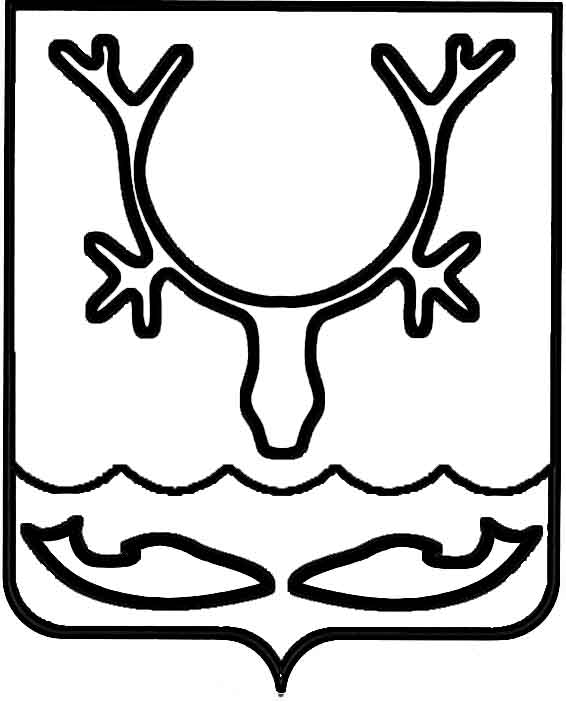 Администрация муниципального образования
"Городской округ "Город Нарьян-Мар"ПОСТАНОВЛЕНИЕВ целях расширения доступа субъектов малого и среднего предпринимательства к финансовой поддержке Администрация муниципального образования "Городской округ "Город Нарьян-Мар"П О С Т А Н О В Л Я Е Т:1. Внести в Порядок предоставления субсидий на поддержку субъектов малого и среднего предпринимательства в целях возмещения части затрат, связанных с осуществлением предпринимательской деятельности, утвержденный постановлением Администрации муниципального образования "Городской округ "Город Нарьян-Мар" от 19.05.2020 № 359, (далее – Порядок) следующие изменения:1.1. В Приложении № 3 к Порядку в таблице графу 3 "Категории субъектов малого и среднего предпринимательства (виды экономической деятельности по "ОК 029-2014 (КДЕС Ред. 2)") строки 1 "Приобретение и доставка имущества" дополнить абзацем следующего содержания: - ОКВЭД 81.29.1 "Дезинфекция, дезинсекция, дератизация зданий, промышленного оборудования "."1.2. В Приложении № 3 к Порядку в таблице графу 3 "Категории субъектов малого и среднего предпринимательства (виды экономической деятельности по "ОК 029-2014 (КДЕС Ред. 2)") строки 3 "Подготовка, переподготовка и повышение квалификации кадров" дополнить абзацем следующего содержания: - ОКВЭД 81.29.1 "Дезинфекция, дезинсекция, дератизация зданий, промышленного оборудования "."2. Настоящее постановление вступает в силу после его официального опубликования.19.10.2020№710О внесении изменений в постановление Администрации муниципального образования "Городской округ "Город Нарьян-Мар" 
от 19.05.2020 № 359Глава города Нарьян-Мара О.О. Белак